!Yayın Ücreti Dekontunu Buraya YapıştırınızArticle Processing Charge (APC)Publication Fee Receipt Paste Here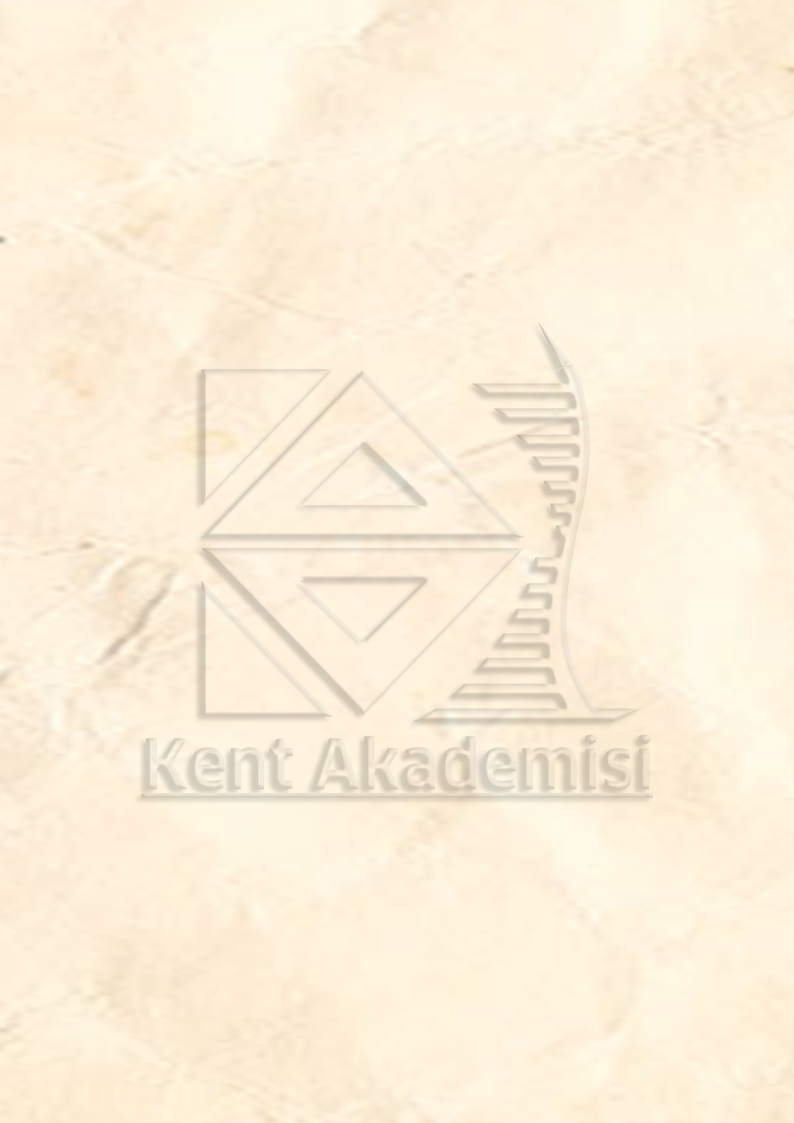 